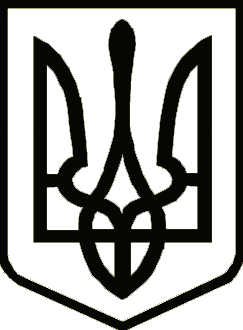 УКРАЇНАЧЕРНІГІВСЬКА ОБЛАСНА ДЕРЖАВНА АДМІНІСТРАЦІЯУПРАВЛІННЯ КАПІТАЛЬНОГО БУДІВНИЦТВАН А К А ЗПро затвердження плану внутрішніх навчань працівників Управління капітального будівництва Чернігівської обласної державної адміністрації з питань дотримання вимог антикорупційного законодавстваНа виконання пункту 1 частини шостої статті 131 Закону України «Про запобігання корупції», Антикорупційної програми Чернігівської обласної державної адміністрації на 2021-2023 роки, затвердженої розпорядженням голови Чернігівської обласної державної адміністрації від 11.06.2021 № 732    (зі змінами), н а к а з у ю :1. Затвердити План внутрішніх навчань працівників Управління капітального будівництва Чернігівської обласної державної адміністрації з питань дотримання вимог антикорупційного законодавства на 2022 рік        (далі – План навчань), що додається.		2. Головному спеціалісту з питань запобігання та виявлення корупції Управління капітального будівництва Чернігівської обласної державної адміністрації Ірині ВАСИЛЬЧЕНКО забезпечити проведення внутрішніх навчань працівників Управління капітального будівництва Чернігівської обласної державної адміністрації відповідно до Плану навчань.		3. Контроль за виконанням наказу залишаю за собою.Начальник                                                                           Ярослав СЛЄСАРЕНКОЗАТВЕРДЖЕНОнаказ начальника Управління
капітального будівництва обласної державної адміністрації
13.12.2021 № 220ПЛАН внутрішніх навчань працівників Управління капітального будівництва Чернігівської обласної державної адміністрації з питань дотримання вимог антикорупційного законодавствана 2022 рікГоловний спеціаліст з питань запобігання та виявлення корупції Управління					     Ірина ВАСИЛЬЧЕНКОвід 13 грудня 2021 р.        Чернігів   № 220№з/пНайменування навчального заходу(тематика)Форма навчанняВідповідальний за організацію навчанняСтроки проходження навчаньВідмітка про виконання1.Рекомендації щодочергового етапу подання до Єдиного державного реєстру декларацій осіб, уповноважених на виконання функцій держави або місцевого самоврядування щорічних електронних декларацій за 2021 рік відповідно до Закону України «Про запобігання корупції».Нова форма декларації особи, уповноваженої на виконання функцій держави або місцевого самоврядування та порядок її заповнення.лекціяВасильченко І.О. січень2.Порядок інформування Національного агентства з питань запобігання корупції про суттєві зміни у майновому стані суб’єкта декларування та про відкриття суб’єктом декларування або членом його сім’ї валютного рахунка в установі банку-нерезидента.лекціяВасильченко І.О.січень3.Порядок перевірки факту подання суб’єктами декларування декларацій відповідно до Закону України «Про запобігання корупції» та повідомлення Національного агентства з питань запобігання корупції про випадки неподання чи несвоєчасного подання таких декларацій.лекціяВасильченко І.О.лютий4.Запобігання виникненню та шляхи врегулювання конфлікту інтересів у працівників Управління. лекціяВасильченко І.О.березень 5.Щодо особливостей реалізації заборони на одержання пільг, послуг і майна органами державної влади та відповідальності за прийняття рішень щодо осіб, які прийняли такі пільги, послуги і майно.лекціяВасильченко І.О. червень6.Державний захист, права та гарантії викривачів. лекціяВасильченко І.О. вересень7.Щодо заборон і обмежень, встановлених Законом України «Про запобігання корупції». Відповідальність за корупційні або пов’язані з корупцією правопорушення.лекціяВасильченко І.О. листопад